JAK PRZYDOTOWAĆ KOD RABATOWY DO SZCZYTANIA PRZY KASIE1 wchodzimy na stronę https://www.kreseczki.pl/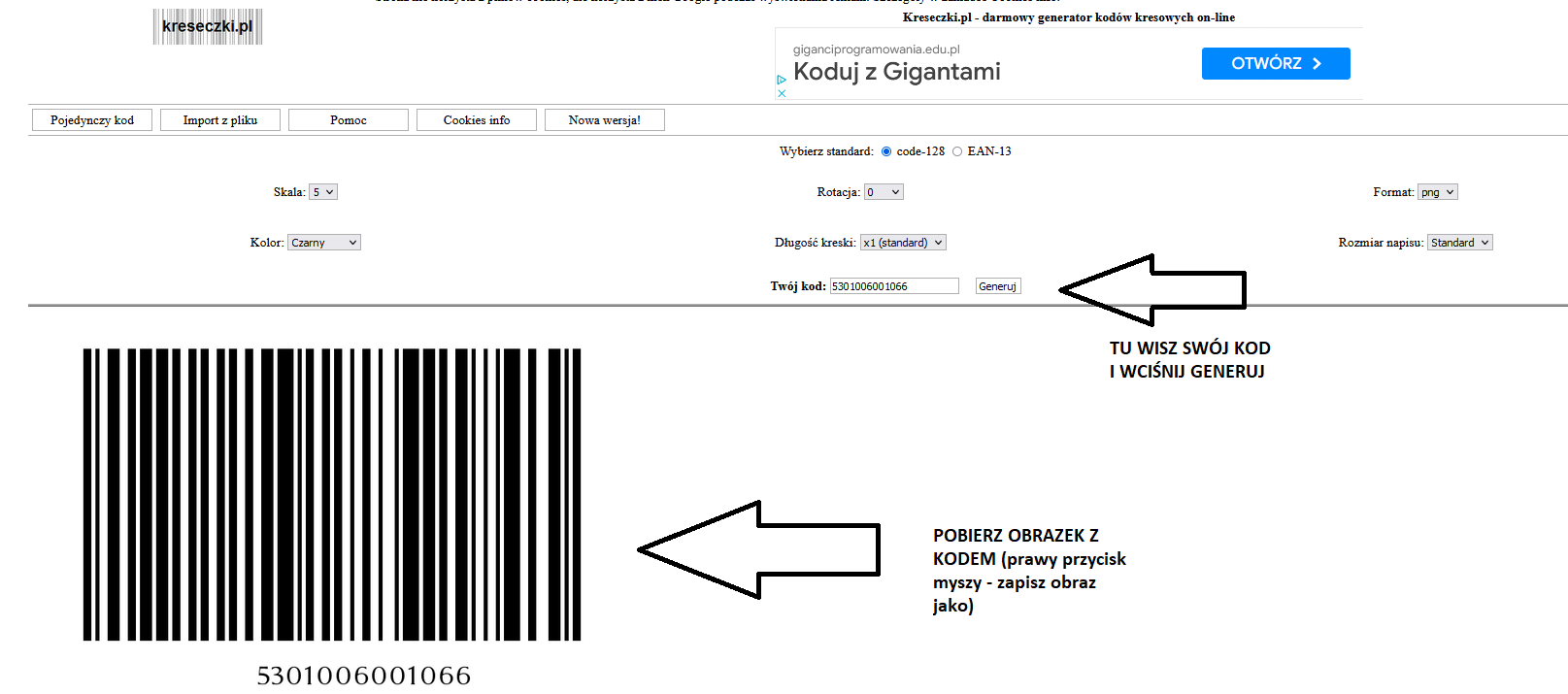 Wydrukowany kod warto wywiesić obok plakatu do sfotografowania przez uczniów, lub rodziców.15% RABATU NA ARTYKUŁY SZKOLNE 
 E.Leclerc Radom ul. Toruńska 1
KOD RABATOWY.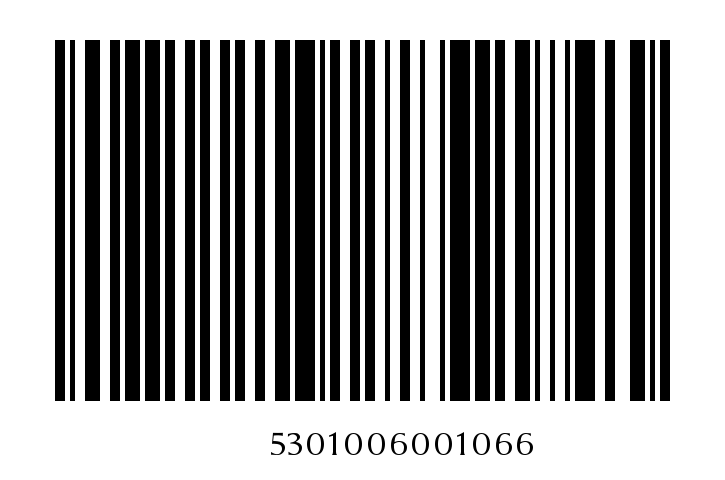 